								                   Rheinbach,	             .2020


Betr.:    Genehmigung des Vereins zur Trainingsteilnahme beim SC Rheinbach 1913 e.V.
	
Name des Spielers/Spielerin: 
Sehr geehrte Damen und Herren,der SC Rheinbach 1913 e.V. bittet um Genehmigung einer Trainingsteilnahme für:den	
den Zeitraumfür 		Trainingsteilnahmen.Diese Vereinbarung ist nicht eigenhändig änderbar oder verlängerbar.
Mit sportlichen GrüßenKalle Gehlen
Jugendleiter
SC Rheinbach 1913 e.V.	/ Vereinsstempel…………………………………………………………………………………………………………………………………………………..

Wir stimmen der erbetenen Trainingsteilnahme zu.Unterschrift
Vereinsverantwortlicher/ Vereinsstempel			SC Rheinbach 1913 e.V.				
Postfach 1345
53350 Rheinbach				
info@sc-rheinbach.dewww.sc-rheinbach.de 	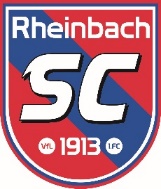 